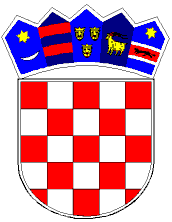 
           REPUBLIKA HRVATSKAKRAPINSKO-ZAGORSKA ŽUPANIJA               GRAD PREGRADA        GRADSKI SAVJET MLADIH              GRADA PREGRADEKLASA:021-05/18-01/23
URBROJ:2214/01-03-1Pregrada, 23. veljače 2018.Na temelju članka 19. Zakona o savjetima mladih („Narodne novine“, broj 41/14), a u skladu s člankom 15. Odluke o osnivanju Gradskog savjeta mladih Grada Pregrade („Službeni glasnik Krapinsko – zagorske županije“, broj 22/14), Gradski savjet mladih Grada Pregrade  je na 12. sjednici, održanoj 23. veljače 2018. donio:IZVJEŠĆE
o radu Gradskog savjeta mladih
Grada Pregrade za 2017. godinuČlankom 15. Odluke o osnivanju Gradskog savjeta mladih Grada Pregrade utvrđeno je da Gradski savjet mladih Grada Pregrade podnosi godišnje izvješće o svom radu Gradskom vijeću Grada Pregrade.Tijekom 2017. godine Savjet mladih Grada Pregrade održao je četiri (4) sjednice, na kojima je razmatrao teme i pitanja iz svog djelokruga.Savjet mladih u svom drugom sazivu djeluje u sastavu: Ane-Mary Grilec (predsjednica Gradskog savjeta mladih Grada Pregrade), Mario Petrač (zamjenik predsjednice Gradskog savjeta mladih Grada Pregrade), Hrvoje Novak, Marin Ivanjko, Petra Vdović, Lucija Vnuk i Tea Škrnjug.Siječanj, 2017. 26. siječnja 2017. – Noć muzeja – sudjelovanje u kvizu povodom Noći muzeja  Veljača, 2017. 25. veljače 2017. - Sjednica Savjeta mladih Grada Pregrade - Izvješće o radu Savjeta mladih za 2016. i razgovor o aktivnostima za 2017.Svibanj, 2017. 26. svibnja 2017. - Sjednica Savjeta mladih Grada Pregrade - Plan aktivnosti povodom manifestacije “Branje grojzdja”Srpanj, 2017.21. srpnja 2017. – Informativna radionica „Podrška programima usmjerenim mladima“ – Zagreb, u organizaciji Ministarstva za demografiju, obitelj, mlade i socijalnu politikuRujan, 2017.15. rujna 2017. - Sjednica Savjeta mladih Grada Pregrade - Donošenje Programa rada Savjeta mladih Grada Pregrade za 2018. godinu i donošenje Financijskog plana Savjeta mladih Grada Pregrade za 2018. godinu22. rujna 2017. – Sudjelovanje svečanom otvorenju manifestacije „Branje grojzdja“
Studeni, 2017.24. studenog 2017. – Sastanak s gradonačelnikom i predsjednicom Gradskog vijeća Pregrade – razgovor o daljnjim aktivnostima Savjeta mladih Grada Pregrade Prosinac, 2017. 16. prosinca 2017. – Sjednica Savjeta mladih Grada Pregrade – Evaluacija protekle godinePREDSJEDNICA SAVJETA MLADIH 
GRADA PREGRADE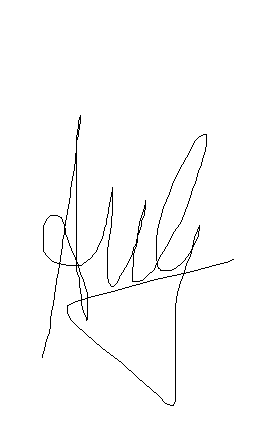 Ane – Mary Grilec